INFORME SOBRE LOS VIDEOJUEGOS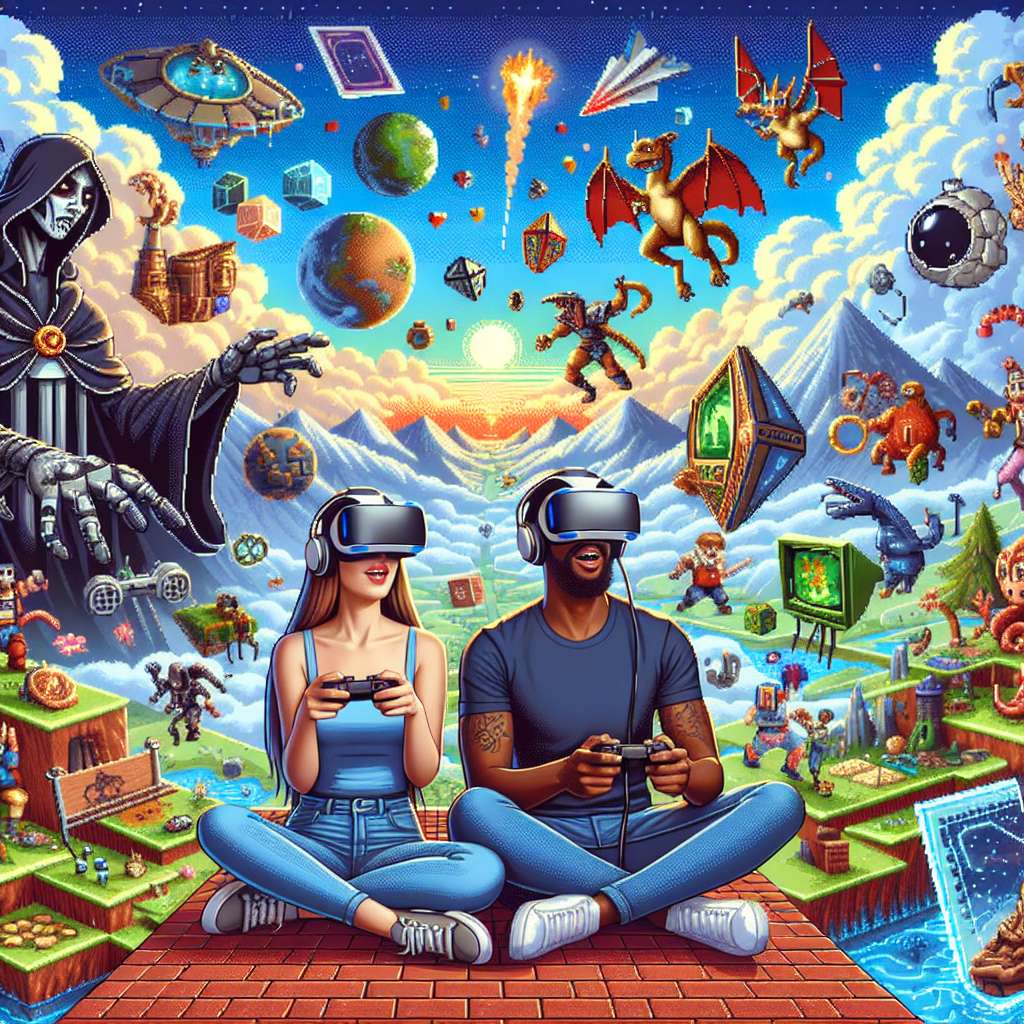 INTRODUCCIÓN

Los videojuegos representan una forma de entretenimiento cada vez más popular en la sociedad actual. Estos juegos, que han evolucionado significativamente a lo largo de los años, ofrecen experiencias interactivas y sumergen a los jugadores en mundos virtuales llenos de desafíos y diversión. En este informe, vamos a explorar diferentes aspectos de los videojuegos, desde su historia hasta sus beneficios y desventajas, pasando por su impacto en la sociedad y la industria que los rodea.

DESARROLLO

1. Historia de los videojuegos

Los videojuegos tienen su origen en la década de 1950, cuando se desarrollaron los primeros juegos electrónicos en dispositivos rudimentarios. A lo largo de los años, la industria de los videojuegos ha experimentado un crecimiento exponencial, evolucionando desde los juegos de arcade hasta los juegos en línea y los dispositivos portátiles.

2. Tipos de videojuegos

Existen numerosos géneros de videojuegos, cada uno con características y mecánicas propias. Algunos de los más populares son: acción, aventura, estrategia, RPG (juegos de rol), deportes, entre otros. Cada género ofrece experiencias únicas y atrae a diferentes tipos de jugadores.

3. Beneficios de los videojuegos

A pesar de las críticas que puedan recibir, los videojuegos también tienen varios beneficios. Entre ellos se encuentran:

- Desarrollo de habilidades cognitivas: Los videojuegos pueden mejorar la memoria, la capacidad de atención, la coordinación mano-ojo y otras habilidades mentales.

- Fomento del trabajo en equipo: Muchos videojuegos requieren la colaboración de jugadores para lograr objetivos comunes, lo que promueve el trabajo en equipo y la comunicación.

- Alivio del estrés: Jugar videojuegos puede ser una forma efectiva de escapar del estrés diario y relajarse, proporcionando un ambiente de entretenimiento y distracción.

4. Desventajas de los videojuegos

Por supuesto, los videojuegos también tienen algunos inconvenientes potenciales, como:

- Adicción: Algunas personas pueden desarrollar una dependencia hacia los videojuegos, lo que puede tener un impacto negativo en su vida personal y profesional.

- Sedentarismo: Pasar largas horas frente a una pantalla puede llevar a un estilo de vida sedentario, lo que puede tener efectos adversos para la salud.

CONCLUSIÓN

En conclusión, los videojuegos son una forma de entretenimiento muy popular y en constante crecimiento. Aunque presentan beneficios como el desarrollo de habilidades cognitivas y el fomento del trabajo en equipo, también es importante tener en cuenta las posibles desventajas, como la adicción y el sedentarismo. Como con cualquier actividad, es esencial encontrar un equilibrio en el tiempo dedicado a los videojuegos y mantener una vida equilibrada.

BIBLIOGRAFÍA

- Gaggioli, A. (2018). The Oxford Handbook of Cyberpsychology. Oxford University Press.

- Griffiths, M. (2002). The educational benefits of videogames. Education and Health, 20(3), 47-51.

- Sherry, J. L. (2001). The effects of violent video games on aggression: A meta-analysis. Human communication research, 27(3), 409-431.